ПРОЕКТ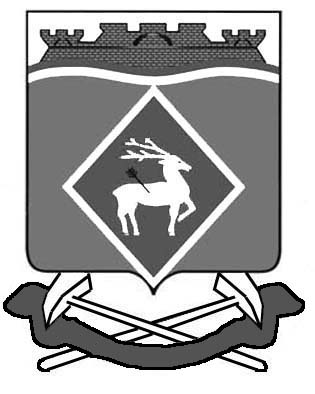 РОССИЙСКАЯ  ФЕДЕРАЦИЯРОСТОВСКАЯ ОБЛАСТЬМУНИЦИПАЛЬНОЕ ОБРАЗОВАНИЕ «ГРУШЕВО-ДУБОВСКОЕ СЕЛЬСКОЕ ПОСЕЛЕНИЕ»АДМИНИСТРАЦИЯ ГРУШЕВО-ДУБОВСКОГО СЕЛЬСКОГО ПОСЕЛЕНИЯ ПОСТАНОВЛЕНИЕ_________.2015	    		     	         № ____                                          х. ГрушевкаО мерах по реализации решения Собрания депутатов Белокалитвинского района от 10 декабря 2014 года № 51 «О бюджете Грушево-Дубовского сельского поселения Белокалитвинского района на 2015 год и на плановый период 2016 и 2017 годов»В целях обеспечения исполнения решения Собрания депутатов Грушево-Дубовского сельского поселения Белокалитвинского района от 10 декабря 2014 года № 51 «О бюджете Грушево-Дубовского сельского поселения Белокалитвинского района на 2015 год и на плановый период 2016 и 2017 годов»ПОСТАНОВЛЯЮ:1. Принять к исполнению бюджет Грушево-Дубовского сельского поселения Белокалитвинского района на 2015 год и на плановый период 2016 и 2017 годов.2. Главному администратору доходов бюджета Грушево-Дубовского сельского поселения Белокалитвинского района и главному администратору источников финансирования дефицита бюджета Грушево-Дубовского сельского поселения Белокалитвинского района:2.1. Принять меры по обеспечению поступления налоговых и неналоговых доходов, безвозмездных поступлений, а также по сокращению задолженности по их уплате.2.2. Обеспечить возврат в областной бюджет не использованных по состоянию на 1 января 2015 года остатков межбюджетных трансфертов, предоставленных из областного бюджета, в форме субвенций, субсидий, иных межбюджетных трансфертов, имеющих целевое назначение, в срок, установленный абзацем первым пункта 5 статьи 242 Бюджетного кодекса Российской Федерации. 3. Установить, что утверждение лимитов бюджетных обязательств на 2015 год и на плановый период 2016 и 2017 годов осуществляется Администрацией Грушево-Дубовского сельского поселения Белокалитвинского района по главным распорядителям средств бюджета Грушево-Дубовского сельского поселения Белокалитвинского района, разделам, подразделам, целевым статьям, группам, подгруппам, элементам видов расходов классификации расходов бюджета Грушево-Дубовского сельского поселения Белокалитвинского района, статьям и подстатьям классификации операций сектора государственного управления в соответствии с решением Собрания депутатов Грушево-Дубовского сельского поселения Белокалитвинского района от 10 декабря 2014 года № 51 «О бюджете Грушево-Дубовского сельского поселения Белокалитвинского района на 2015 год и на плановый период 2016 и 2017 годов» в пределах утвержденных бюджетных ассигнований на 2015 год и на плановый период 2016 и 2017 годов.4. Главным распорядителям средств бюджета Грушево-Дубовского сельского поселения Белокалитвинского района:4.1. Обеспечить эффективное и экономное использование средств бюджета Грушево-Дубовского сельского поселения Белокалитвинского района в течение финансового года.4.2. Направлять в первоочередном порядке средства местного бюджета на оплату заключенных муниципальных контрактов (договоров, соглашений), подлежавших оплате (софинансированию) за счет средств бюджета Грушево-Дубовского сельского поселения Белокалитвинского района в 2014 году.4.3. В срок до 1 марта 2015 г. представить в сектор экономики и финансов Администрации Грушево-Дубовского сельского поселения Белокалитвинского района предложения по оптимизации расходов бюджета Грушево-Дубовского сельского поселения Белокалитвинского района за счет сложившейся экономии средств бюджета Грушево-Дубовского сельского поселения Белокалитвинского района, указанной в пункте 7 настоящего постановления.4.4. Принять меры по недопущению образования в 2015 году просроченной кредиторской задолженности по расходам бюджета Грушево-Дубовского сельского поселения Белокалитвинского района.4.5. Обеспечить принятие правовых актов, устанавливающих обязанность муниципальных учреждений Грушево-Дубовского сельского поселения Белокалитвинского района в  первоочередном порядке обеспечить следующие приоритетные направления расходования средств с учетом отраслевых особенностей:завершение расчетов по неисполненным обязательствам 2014 года по муниципальным контрактам (договорам, соглашениям);безусловное исполнение публичных нормативных обязательств, в том числе мер социальной поддержки граждан;выплаты по оплате труда с учетом начислений по страховым взносам в государственные внебюджетные фонды;обеспечение медикаментами, питанием, мягким инвентарем;оплата коммунальных услуг с учетом мер по энергосбережению;затраты на уплату налогов, сборов и иных обязательных платежей.  4.6.  Обязать подведомственные муниципальные учреждения Грушево-Дубовского сельского поселения Белокалитвинского района разработать и принять к исполнению аналогичные меры.5. Главным распорядителям средств бюджета Грушево-Дубовского сельского поселения Белокалитвинского района не осуществлять закупки товаров, работ, услуг за счет экономии средств бюджета Грушево-Дубовского сельского поселения Белокалитвинского района, сложившейся по результатам закупки товаров, работ, услуг для обеспечения муниципальных нужд, за исключением средств дорожного фонда Грушево-Дубовского сельского поселения Белокалитвинского района.6.  Главным распорядителям средств бюджета Грушево-Дубовского сельского поселения Белокалитвинского района, осуществляющим функции и полномочия учредителей муниципальных бюджетных учреждений Грушево-Дубовского сельского поселения Белокалитвинского района, принять меры по недопущению образования у муниципальных бюджетных учреждений просроченной кредиторской задолженности, превышающей предельно допустимые значения, установленные органом, осуществляющим функции и полномочия учредителя.7.  Установить, что предоставление из бюджета субсидий муниципальным бюджетным и автономным учреждениям Грушево-Дубовского сельского поселения Белокалитвинского района (далее – учреждение) на финансовое обеспечение выполнения муниципального задания на оказание муниципальных услуг (выполнение работ) осуществляется в соответствии с графиком к соглашению о  предоставлении субсидии, заключенному с учреждением органом местного самоуправления, осуществляющим функции и полномочия учредителя учреждения, если иное не установлено законодательством Российской Федерации, Ростовской области и муниципальными правовыми актами Грушево-Дубовского сельского поселения Белокалитвинского района.В соответствии с указанным графиком субсидия подлежит перечислению учреждению (за исключением учреждений, оказание услуг (выполнение работ) которых зависит от сезонных условий, если органом, осуществляющим функции и полномочия учредителя, не установлено иное) не реже 1 раза в месяц в порядке, установленном финансовым управлением Администрации Грушево-Дубовского сельского поселения Белокалитвинского района.8. Установить, что получатели средств бюджета Грушево-Дубовского сельского поселения Белокалитвинского района при заключении договоров (муниципальных контрактов) о поставке товаров, выполнении работ и оказании услуг в пределах доведенных им в установленном порядке лимитов бюджетных обязательств на 2015 год и на плановый период 2016 и 2017 годов, вправе предусматривать авансовые платежи:8.1. В размерах, установленных постановлением Правительства Российской Федерации от 27.12.2014 № 1563 «О мерах по реализации Федерального закона «О федеральном бюджете на 2015 год и на плановый период 2016 и 2017 годов», – по договорам (муниципальным контрактам), финансовое обеспечение которых планируется осуществлять полностью или частично за счет целевых средств федерального бюджета.8.2. В размерах, установленных постановлением Правительства Ростовской области  от 29.01.2015 № 43 «О мерах по реализации Областного закона «Об областном бюджете на 2015 год и на плановый период 2016 и 2017 годов», – по договорам (муниципальным контрактам), финансовое обеспечение которых планируется осуществлять полностью или частично за счет целевых средств областного бюджета.8.3. В размере до 100 процентов суммы договора (муниципального контракта), но не более лимитов бюджетных обязательств, доведенных на  соответствующий финансовый год по соответствующему разделу, подразделу, целевой статье, виду расходов, классификации операций сектора государственного управления, – по договорам (муниципальным контрактам) об оказании услуг связи, о подписке на печатные издания и об их приобретении, обучении на курсах повышения квалификации, участии в научных, методических, научно-практических и иных конференциях, о проведении Всероссийской олимпиады школьников, приобретении авиа- и железнодорожных билетов, билетов для проезда городским и пригородным транспортом и путевок на санаторно-курортное лечение, по договорам обязательного страхования гражданской ответственности владельцев транспортных средств, по договорам (муниципальным контрактам) об оплате организационного взноса, путевок на участие в мероприятиях для детей и молодежи, об оплате гостиничных услуг, о приобретении знаков почтовой оплаты, услуг на подготовку и проведение летних лагерей, профильных тематических смен.8.4. В размере до 60 процентов суммы договора (муниципального контракта), но не более лимитов бюджетных обязательств, доведенных на соответствующий финансовый год, – по договорам (муниципальным контрактам) об осуществлении технологического присоединения к электрическим сетям в соответствии с постановлением Правительства Российской Федерации от 27.12.2004 № 861 «Об утверждении Правил недискриминационного доступа к услугам по передаче электрической энергии и оказания этих услуг, Правил недискриминационного доступа к услугам по оперативно-диспетчерскому управлению в электроэнергетике и оказания этих услуг, Правил недискриминационного доступа к услугам администратора торговой системы оптового рынка и оказания этих услуг и Правил технологического присоединения энергопринимающих устройств потребителей электрической энергии, объектов по производству электрической энергии, а также объектов электросетевого хозяйства, принадлежащих сетевым организациям и иным лицам, к электрическим сетям».8.5. В размере до 60 процентов суммы договора (муниципального контракта), но не более 60 процентов лимитов бюджетных обязательств, доведенных на соответствующий финансовый год по соответствующему разделу, подразделу, целевой статье, виду расходов, классификации операций сектора государственного управления, – по муниципальным контрактам на оказание услуг по авиационным перевозкам высших должностных лиц органов местного самоуправления Грушево-Дубовского сельского поселения Белокалитвинского района, авиационным перевозкам, осуществляемым в целях обеспечения визитов и рабочих поездок указанных лиц, а также по договорам (муниципальным контрактам), заключенным с организаторами российских экспозиций на международных, национальных и иных выставочно-ярмарочных мероприятиях, в случае, если для организации таких экспозиций предусмотрено частичное финансовое обеспечение за счет средств бюджета Грушево-Дубовского сельского поселения Белокалитвинского района.8.6. В размере до 30 процентов суммы договора (муниципального контракта), но не более 30 процентов лимитов бюджетных обязательств, доведенных на соответствующий финансовый год по соответствующему разделу, подразделу, целевой статье, виду расходов, классификации операций сектора государственного управления, с последующим авансированием выполняемых работ после подтверждения выполнения предусмотренных договором (муниципальным контрактом) работ в объеме произведенного авансового платежа (с ограничением общей суммы авансирования – не более 70 процентов суммы договора (муниципального контракта) – по договорам (муниципальным контрактам) на выполнение работ по строительству, реконструкции и капитальному ремонту объектов муниципальной собственности Грушево-Дубовского сельского поселения Белокалитвинского района.8.7. В размере до 30 процентов суммы договора (муниципального контракта), но не более 30 процентов лимитов бюджетных обязательств, доведенных на соответствующий финансовый год по соответствующему разделу, подразделу, целевой статье, виду расходов, классификации операций сектора государственного управления, – по остальным договорам (муниципальным контрактам), если иное не предусмотрено законодательством Российской Федерации, законодательством Ростовской области и муниципальными правовыми актами Грушево-Дубовского сельского поселения Белокалитвинского района.9. Установить, что в 2015 году внесение в установленном порядке изменений в сводную бюджетную роспись бюджета Грушево-Дубовского сельского поселения Белокалитвинского района, в части расходов за счет средств дорожного фонда Грушево-Дубовского сельского поселения Белокалитвинского района, путем увеличения бюджетных ассигнований и лимитов бюджетных обязательств на оплату заключенных муниципальных контрактов на поставку товаров, выполнение работ, оказание услуг, подлежавших в соответствии с условиями этих муниципальных контрактов оплате в 2014 году, в объеме, не превышающем сумму остатка неиспользованных на начало 2015 года бюджетных ассигнований на указанные цели, осуществляется финансовым управлением Администрации Грушево-Дубовского сельского поселения Белокалитвинского района, на основании предложений, представленных отделом строительства, промышленности, транспорта, связи и согласованных с Главой поселения.12. Установить, что в 2015 году не допускается:принятие бюджетных обязательств на 2015 год, возникающих из муниципальных контрактов (договоров) на выполнение работ, оказание услуг, условиями которых предусматривается выполнение работ или оказание услуг (их этапов) продолжительностью более одного месяца, если муниципальные контракты (договоры) не заключены в установленном порядке до 1 декабря 2015 г.;увеличение утвержденных в установленном порядке лимитов бюджетных обязательств по заработной плате, за исключением фонда оплаты труда на выплату денежного содержания лиц, замещающих муниципальные должности Грушево-Дубовского сельского поселения Белокалитвинского района, и муниципальных служащих Грушево-Дубовского сельского поселения Белокалитвинского района, за счет экономии по использованию в текущем финансовом году лимитов бюджетных обязательств, предусмотренных на иные цели, если иное не установлено законодательством Российской Федерации, Ростовской области и муниципальными правовыми актами Грушево-Дубовского сельского поселения Белокалитвинского района;уменьшение утвержденных в установленном порядке лимитов бюджетных обязательств на выплату социального обеспечения дополнительных государственных гарантий муниципальным служащим и на уплату начислений на выплаты по оплате труда главных распорядителей средств бюджета Грушево-Дубовского сельского поселения Белокалитвинского района в целях увеличения лимитов бюджетных обязательств, предусмотренных на иные цели, за исключением лимитов бюджетных обязательств для исполнения требований по исполнительным листам и лимитов бюджетных обязательств, предусмотренных по фонду оплаты труда на выплату денежного содержания лиц, замещающих муниципальные должности Грушево-Дубовского сельского поселения Белокалитвинского района, и муниципальных служащих Грушево-Дубовского сельского поселения Белокалитвинского района.  14. Постановление вступает в силу со дня его подписания и распространяется на правоотношения, возникшие с 1 января 2015 г.16. Контроль за выполнением постановления оставляю за собой.Глава поселения								         С.Л.Сягайло Проект подготовил:Заведующий сектором экономики и финансов                              Н.В.Иванова